Řešení jednoduchých lineárních rovnic                                                           23.3.2021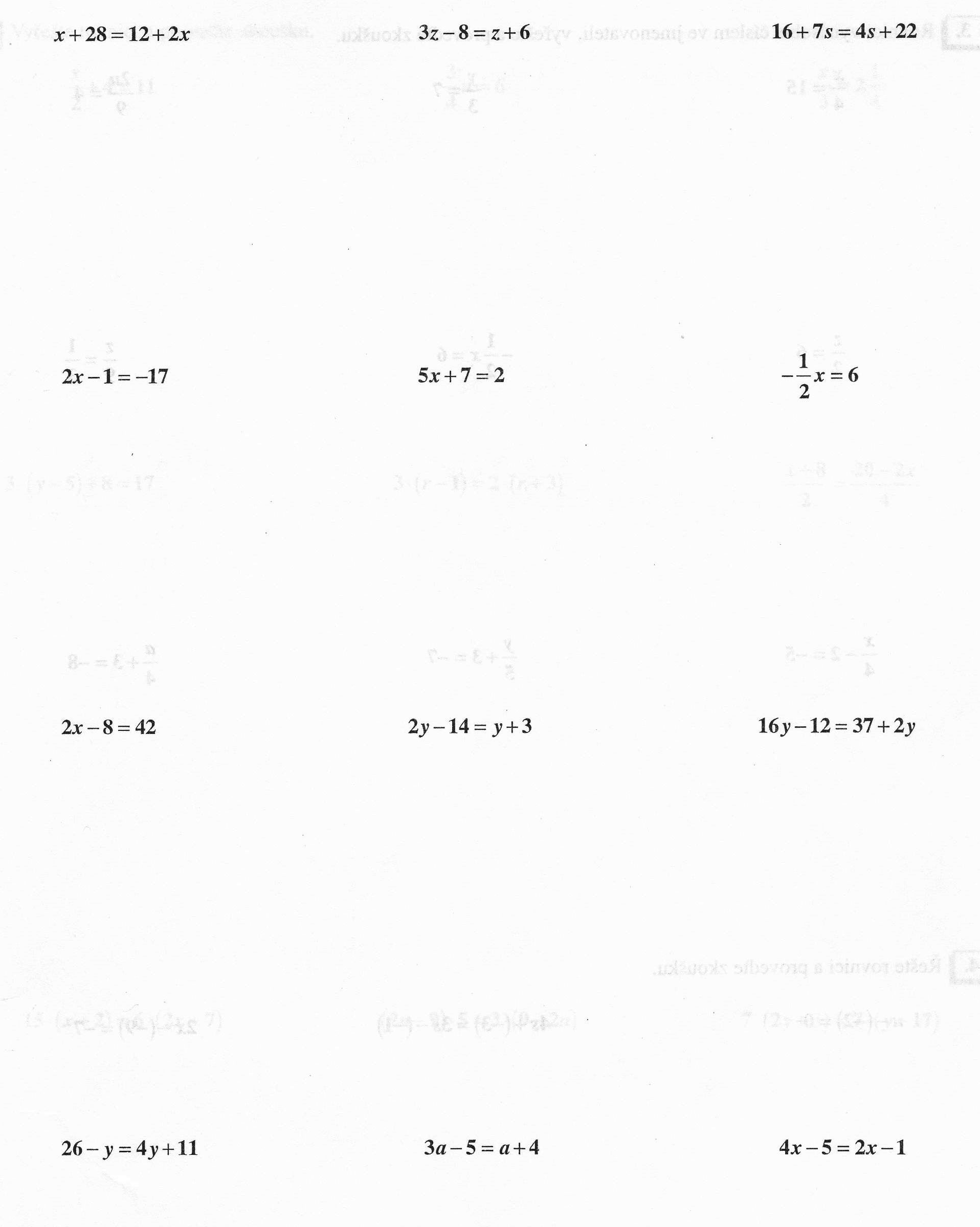 